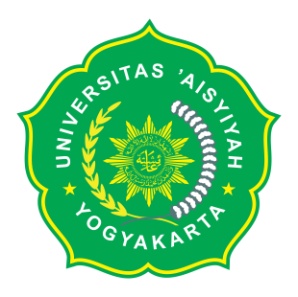 RENCANA PEMBELAJARAN SEMESTER (RPS)  PROGRAM STUDI ADMINISTRASI PUBLIK JENJANG STRATA 1FAKULTAS EKONOMI, ILMU SOSIAL DAN HUMANIORAUNIVERSITAS ‘AISYIYAH  YOGYAKARTAMATRIK PEMBELAJARAN RANCANGAN TUGASMATA KULIAH PENGANTAR EKONOMI KEBIJAKAN PUBLIK TUJUAN TUGASMahasiswa mampu menjelaskan kegiatan apa yang menyebabkan terjadinya inflasi serta bagaimana peran pemerintah dalam menaggulangi permasalahan yang ada. URAIAN TUGASObyek Garapan	: Mencari sumber referensi berkaitan dengan Inflasi dan kesempatan kerjaBatasan yang harus dikerjakan:Setiap individu diminta untuk mencari permasalahan berkaitan Inflasi dan kesempatan kerjaMelakukan penulisan dan penjelasan berkaitan dengan Inflasi dan kesempatan kerjaMelakukan analisis artikel Metode/Cara Pengerjaan (acuan cara pengerjaan):Penugasan ini diberikan pada saat proses teori selesai disampaikan. Tugas bersifat individual. Setiap individu menulis dan menjelaskan konsep. Setiap individu menyusun data dalam worksheet yang telah disediakan (lembar kerja)Setiap individu melakukan pemaparan didepan kelas berkaitan review sumber bacaan Diskusi kelas untuk memberikan pemahaman mengenai Inflasi dan kesempatan kerjaMembuat laporan hasil di worksheet atau lembar kerja. Deskripsi Luaran tugas yang dihasilkan:	Laporan hasil review berkaitan dengan Inflasi dan kesempatan kerjaBobot dan sistem penilaian	Bobot tugas 10% dari total nilaiKRITERIA PENILAIAN Penilaian Hard SkillsGRADING SCHEMEPenilaian SoftskillsKRITERIA  Penilaian sikap tanggungjawabKeteranganKRITERIA  : Belajar MandiriKeteranganBAHAN PEMBELAJARAN Buku, jurnal, artikel  Handout dalam bentuk power pointWorksheets (lembar kerja)WORKSHEETS (LEMBAR KERJA)MATA KULIAH             : PENGANTAR EKONOMI KEBIJAKAN PUBLIK MATA KULIAH             : PENGANTAR EKONOMI KEBIJAKAN PUBLIK MATA KULIAH             : PENGANTAR EKONOMI KEBIJAKAN PUBLIK JENIS MATA KULIAH       : WAJIBPENEMPATAN              : SEMESTER 2PENEMPATAN              : SEMESTER 2PENEMPATAN              : SEMESTER 2KODE MATA KULIAH       : ADP2007BESARAN sks                 : 3 sks (3 sks TEORI)BESARAN sks                 : 3 sks (3 sks TEORI)BESARAN sks                 : 3 sks (3 sks TEORI)BESARAN sks                 : 3 sks (3 sks TEORI)DOSEN PENANGGUNG-JAWAB   : NUR FITRI MUTMAINAH, S.IP.,MPA                                DOSEN PENANGGUNG-JAWAB   : NUR FITRI MUTMAINAH, S.IP.,MPA                                DOSEN PENANGGUNG-JAWAB   : NUR FITRI MUTMAINAH, S.IP.,MPA                                DOSEN PENANGGUNG-JAWAB   : NUR FITRI MUTMAINAH, S.IP.,MPA                                DESKRIPSI SINGKAT MATA KULIAHMata Kuliah ini bertujuan agar mahasiswa memiliki pemahaman mengenai pentingnya mempelajari konsep ekonomi publik. Konsep dasar ekonomi penting untuk dipelajari karena pemerintah memiliki kewajiban untuk memanfaatkan sumber daya yang dimiliki dengan se efektif dan se efisien mungkin untuk menciptakan kesejahteraan dimasyarakat. Selain itu, berbagai kebijakan prioritas pemerintah perlu dipetakan dengan sumber daya yang terbatas. Mata Kuliah ini bertujuan agar mahasiswa memiliki pemahaman mengenai pentingnya mempelajari konsep ekonomi publik. Konsep dasar ekonomi penting untuk dipelajari karena pemerintah memiliki kewajiban untuk memanfaatkan sumber daya yang dimiliki dengan se efektif dan se efisien mungkin untuk menciptakan kesejahteraan dimasyarakat. Selain itu, berbagai kebijakan prioritas pemerintah perlu dipetakan dengan sumber daya yang terbatas. Mata Kuliah ini bertujuan agar mahasiswa memiliki pemahaman mengenai pentingnya mempelajari konsep ekonomi publik. Konsep dasar ekonomi penting untuk dipelajari karena pemerintah memiliki kewajiban untuk memanfaatkan sumber daya yang dimiliki dengan se efektif dan se efisien mungkin untuk menciptakan kesejahteraan dimasyarakat. Selain itu, berbagai kebijakan prioritas pemerintah perlu dipetakan dengan sumber daya yang terbatas. CAPAIAN PEMBELAJARAN SIKAP (CP S)S4; S7Berperan sebagai warga negara yang bangga dan cinta tanah air, memiliki nasionalisme serta rasa tanggungjawab pada negara dan bangsa;S4Taat hukum dan disiplin dalam kehidupan bermasyarakat dan bernegara;S7Berperan sebagai warga negara yang bangga dan cinta tanah air, memiliki nasionalisme serta rasa tanggungjawab pada negara dan bangsa;S4Taat hukum dan disiplin dalam kehidupan bermasyarakat dan bernegara;S7CAPAIAN PEMBELAJARAN PENGUASAAN PENGETAHUAN (CP PP)PP3Menguasai prinsip-prinsip dan kaidah ekonomi makro,  hukum administrasi negara, manjemen risiko, dan etika administrasi publik;PP3Menguasai prinsip-prinsip dan kaidah ekonomi makro,  hukum administrasi negara, manjemen risiko, dan etika administrasi publik;PP3CAPAIAN PEMBELAJARAN MATA KULIAH (CP MK)1.	Mahasiswa mampu mengetahui dan memahami kontrak perkuliahan, ruang lingkup bahan kajian dan materi yang akan diajarkan dalam Mata Kuliah Pengantar ekonomi kebijakan publik selama satu semester. 2.	Mahasiswa mampu mengetahui dan memahami pengertian pasar 3.	Mahasiswa mampu mengetahui dan memahami ekonomi makro 4.	Mahasiswa mampu mengetahui dan memahami ekonomi mikro 5.	Mahasiswa mampu mengetahui dan memahami pentingnya ekonomi dalam kebijakan publik6.	Mahasiswa mampu mengetahui dan memahami kebijakan ekonomi diberbagai sektor publik 7.      Mahasiswa mampu mengetahui memahami dan mengnalisis sistem pasar dalam berbagai sektor ekonomi publik1.	Mahasiswa mampu mengetahui dan memahami kontrak perkuliahan, ruang lingkup bahan kajian dan materi yang akan diajarkan dalam Mata Kuliah Pengantar ekonomi kebijakan publik selama satu semester. 2.	Mahasiswa mampu mengetahui dan memahami pengertian pasar 3.	Mahasiswa mampu mengetahui dan memahami ekonomi makro 4.	Mahasiswa mampu mengetahui dan memahami ekonomi mikro 5.	Mahasiswa mampu mengetahui dan memahami pentingnya ekonomi dalam kebijakan publik6.	Mahasiswa mampu mengetahui dan memahami kebijakan ekonomi diberbagai sektor publik 7.      Mahasiswa mampu mengetahui memahami dan mengnalisis sistem pasar dalam berbagai sektor ekonomi publik1.	Mahasiswa mampu mengetahui dan memahami kontrak perkuliahan, ruang lingkup bahan kajian dan materi yang akan diajarkan dalam Mata Kuliah Pengantar ekonomi kebijakan publik selama satu semester. 2.	Mahasiswa mampu mengetahui dan memahami pengertian pasar 3.	Mahasiswa mampu mengetahui dan memahami ekonomi makro 4.	Mahasiswa mampu mengetahui dan memahami ekonomi mikro 5.	Mahasiswa mampu mengetahui dan memahami pentingnya ekonomi dalam kebijakan publik6.	Mahasiswa mampu mengetahui dan memahami kebijakan ekonomi diberbagai sektor publik 7.      Mahasiswa mampu mengetahui memahami dan mengnalisis sistem pasar dalam berbagai sektor ekonomi publikBAHAN KAJIANKonsep dasar ilmu ekonomi Konsep ilmu ekonomi makro Barang dan jasa Barang publik Permintaan dan penawaran Kebijakan ekonomi sektor publikKonsep dasar ilmu ekonomi Konsep ilmu ekonomi makro Barang dan jasa Barang publik Permintaan dan penawaran Kebijakan ekonomi sektor publikKonsep dasar ilmu ekonomi Konsep ilmu ekonomi makro Barang dan jasa Barang publik Permintaan dan penawaran Kebijakan ekonomi sektor publikDAFTAR RUJUKAN 1.	Arifin, B., & Rachbini, D. J. (2001). Ekonomi politik dan kebijakan publik. Gramedia Widiasarana Indonesia.2.	Mangkoesoebroto, G., & Prasetiantono, A. T. (1994). Kebijakan ekonomi publik di Indonesia: substansi dan urgensi: kumpulan tulisan. Gramedia Pustaka Utama.3.	Tangkilisan, H. N. S. (2003). Kebijakan publik yang membumi: konsep, strategi & kasus. Kerjasama Lukman Offset & Yayasan Pembaruan Administrasi Publik Indonesia.4.	Arifin, B. (2001). Pengelolaan sumberdaya alam Indonesia: perspektif ekonomi, etika, dan praksis kebijakan. Erlangga.5.    Basri, F. H. (2002). Perekonomian Indonesia: tantangan dan harapan bagi kebangkitan ekonomi Indonesia. Erlangga.6.     Retnandari, N. D. (2014). Pengantar Ilmu Ekonomi dalam Kebijakan Publik. Pustaka Pelajar. Yogyakarta.1.	Arifin, B., & Rachbini, D. J. (2001). Ekonomi politik dan kebijakan publik. Gramedia Widiasarana Indonesia.2.	Mangkoesoebroto, G., & Prasetiantono, A. T. (1994). Kebijakan ekonomi publik di Indonesia: substansi dan urgensi: kumpulan tulisan. Gramedia Pustaka Utama.3.	Tangkilisan, H. N. S. (2003). Kebijakan publik yang membumi: konsep, strategi & kasus. Kerjasama Lukman Offset & Yayasan Pembaruan Administrasi Publik Indonesia.4.	Arifin, B. (2001). Pengelolaan sumberdaya alam Indonesia: perspektif ekonomi, etika, dan praksis kebijakan. Erlangga.5.    Basri, F. H. (2002). Perekonomian Indonesia: tantangan dan harapan bagi kebangkitan ekonomi Indonesia. Erlangga.6.     Retnandari, N. D. (2014). Pengantar Ilmu Ekonomi dalam Kebijakan Publik. Pustaka Pelajar. Yogyakarta.1.	Arifin, B., & Rachbini, D. J. (2001). Ekonomi politik dan kebijakan publik. Gramedia Widiasarana Indonesia.2.	Mangkoesoebroto, G., & Prasetiantono, A. T. (1994). Kebijakan ekonomi publik di Indonesia: substansi dan urgensi: kumpulan tulisan. Gramedia Pustaka Utama.3.	Tangkilisan, H. N. S. (2003). Kebijakan publik yang membumi: konsep, strategi & kasus. Kerjasama Lukman Offset & Yayasan Pembaruan Administrasi Publik Indonesia.4.	Arifin, B. (2001). Pengelolaan sumberdaya alam Indonesia: perspektif ekonomi, etika, dan praksis kebijakan. Erlangga.5.    Basri, F. H. (2002). Perekonomian Indonesia: tantangan dan harapan bagi kebangkitan ekonomi Indonesia. Erlangga.6.     Retnandari, N. D. (2014). Pengantar Ilmu Ekonomi dalam Kebijakan Publik. Pustaka Pelajar. Yogyakarta.KOMPONEN PENILAIANUTS 40%UAS 40%TUGAS 20%UTS 40%UAS 40%TUGAS 20%UTS 40%UAS 40%TUGAS 20%MINGGU  KE MINGGU  KE SUB CP MK (SEBAGAI KEMAMPUAN AKHIR YANG DIHARAPKAN)BAHAN KAJIAN /MATERI PEMBELAJARANMETODE PEMBELAJARAN (ESTIMASI WAKTU)PENGALAMAN BELAJAR MAHASISWAPENILAIANPENILAIANPENILAIANMINGGU  KE MINGGU  KE SUB CP MK (SEBAGAI KEMAMPUAN AKHIR YANG DIHARAPKAN)BAHAN KAJIAN /MATERI PEMBELAJARANMETODE PEMBELAJARAN (ESTIMASI WAKTU)PENGALAMAN BELAJAR MAHASISWAINDIKATOR PENILAIANMETODE DAN INSTRUMEN PENILAIANBOBOT NILAI'(1)'(1)'(2)'(3)'(4)'(5)'(6)'(7)(8)11Mahasiswa mampu mengetahui aturan perkuliahan MK Pengantar Ekonomi Kebijakan Publik Kontrak perkuliahan MK Pengantar Ekonomi Kebijakan Publik Ceramah, Diskusi, Tanya Jawab Kuliah teori via online WA grup/Zoom/E learning UNISA) : 3 sks = 1x TM (1 TM = 2 x 50' = 100 menit);Mahasiswa telah menempuh perkenalan dengan dosen pengampu MK di mataf prodi Kemampuan berkomunikasi, memahami,dan  menjelaskan atau mereview kembali materi yang telah disampaikan Diskusi, tanya jawab forum kelas Mahasiswa mampu mengetahui konsep ekonomi Konsep ekonomi Ceramah, Diskusi, Tanya Jawab Kuliah teori via online WA grup/Zoom/E learning UNISA) : 3 sks = 1x TM (1 TM = 2 x 50' = 100 menit);Telah mengetahui aturan perkuliahan Mencari dan membaca  literature mengenai ekonomi publik Kemampuan berkomunikasi, memahami,dan  menjelaskan atau mereview kembali materi yang telah disampaikanDiskusi, tanya jawab forum kelas 22Mahasiswa mampu mengetahui dan memahami pengertian dan konsep ekonomi makro  Ekonomi makro Ceramah, Diskusi, Tanya Jawab Kuliah teori via online WA grup/Zoom/E learning UNISA) : 3 sks = 1x TM (1 TM = 2 x 50' = 100 menit);Mencari literature Membaca informasi Diskusi dan tanya jawabKemampuan berkomunikasi, memahami,dan  menjelaskan atau mereview kembali materi yang telah disampaikanDiskusi, tanya jawab forum kelas Mahasiswa mampu mengetahui dan memahami pengertian inflasi serta proses keterkaitan inflasi dengan kesempatan kerjaInflasi dan kesempatan kerja Ceramah, Diskusi, Tanya Jawab Kuliah teori via online WA grup/Zoom/E learning UNISA) : 3 sks = 1x TM (1 TM = 2 x 50' = 100 menit);Mahasiswa telah membaca literatur mengenai konsep inflasi dan dampak dalam kesempatan kerja Kemampuan berkomunikasi, memahami,dan  menjelaskan atau mereview kembali materi yang telah disampaikanDiskusi, tanya jawab forum kelas 10%33Mahasiswa mampu mengetahui dan memahami pengertian kebijakan fiskal dan moneter serta faktor yang mempengaruhi keduanya Kebijakan fiskal dan moneter Ceramah, Diskusi, Tanya Jawab Kuliah teori via online WA grup/Zoom/E learning UNISA) : 3 sks = 1x TM (1 TM = 2 x 50' = 100 menit);Mahasiswa telah membaca dan memahami literatur mengenai kebijakan fiskal dan moneter Kemampuan berkomunikasi, memahami,dan  menjelaskan atau mereview kembali materi yang telah disampaikanDiskusi, tanya jawab forum kelas Mahasiswa mampu mengetahui dan memahami peran pasar dan globalisasi dalam sistem perekonomian nasional Pasar dan globalisasi ekonomi Ceramah, Diskusi, Tanya Jawab Kuliah teori via online WA grup/Zoom/E learning UNISA) : 3 sks = 1x TM (1 TM = 2 x 50' = 100 menit);Mahasiswa telah membaca dan memahami literatur pengertian ekonomi publik dan globalisasi ekonomi Kemampuan berkomunikasi, memahami,dan  menjelaskan atau mereview kembali materi yang telah disampaikanDiskusi, tanya jawab forum kelas 44Mahasiswa mampu mengetahui dan memahami pengertian ekonomi mikro Ekonomi mikro Ceramah, Diskusi, Tanya Jawab Kuliah teori via online WA grup/Zoom/E learning UNISA) : 3 sks = 1x TM (1 TM = 2 x 50' = 100 menit);Mahasiswa telah membaca dan memahami konsep ekonomi mikro Kemampuan berkomunikasi, memahami,dan  menjelaskan atau mereview kembali materi yang telah disampaikanDiskusi, tanya jawab forum kelas Mahasiswa mampu mengetahui dan memahami konsep investasi dan fungsinya dalam perekonomian Investasi Ceramah, Diskusi, Tanya Jawab Kuliah teori via online WA grup/Zoom/E learning UNISA) : 3 sks = 1x TM (1 TM = 2 x 50' = 100 menit);Mahasiswa telah membaca dan memahami literatur mengenai fungsi dan peranan pemerintah dalam ekonomi publik Mahasiswa mampu menjelaskan mengenai konsep dan fungsi negara Mahasiswa mampu menjelaskan dan mempergunakan bahasa yang sopan dan mudah dimengerti Diskusi, tanya jawab forum kelas 55Mahasiswa mampu mengetahui dan memahami Negara serta peran Negara untuk menjamin stabilisasi ekonomi Nasional Fungsi negara Ceramah, Diskusi, Tanya Jawab Kuliah teori via online WA grup/Zoom/E learning UNISA) : 3 sks = 1x TM (1 TM = 2 x 50' = 100 menit);Mencari literature Membaca informasi mengenai teori barang publik Diskusi dan tanya jawabKemampuan menyampaikan analisis mengenai teori barang publik Diskusi, tanya jawab forum kelas Mahasiswa mampu mengetahui dan memahami teori-teori barang publik dan swasta Teori barang publik dan swasta Ceramah, Diskusi, Tanya Jawab Kuliah teori via online WA grup/Zoom/E learning UNISA) : 3 sks = 1x TM (1 TM = 2 x 50' = 100 menit);Mahasiswa telah membaca literatur mengenai teori barang publik Kemampuan menyampaikan analisis mengenai teori barang publik mempergunakan bahasa yang sopan dan mudah dimengerti. Diskusi, tanya jawab forum kelas 66Mahasiswa mampu memahami teori barang publik Teori barang publik Ceramah, Diskusi, Tanya Jawab Kuliah teori via online WA grup/Zoom/E learning UNISA) : 3 sks = 1x TM (1 TM = 2 x 50' = 100 menit);Mahasiswa telah membaca dan memahami literatur mengenai teori penerimaan negara (pajak) Mahasiswa mampu menjelaskan mengenai konsep teori penerimaan negara Mahasiswa mampu menjelaskan dan mempergunakan bahasa yang sopan dan mudah dimengerti Diskusi, tanya jawab forum kelas Mahasiswa mampu mengetahui dan memahami sumber sumber penerimaan Negara (lebih khusus pajak karena paling tinggi) Penerimaan negara (pajak) Ceramah, Diskusi, Tanya Jawab Kuliah teori via online WA grup/Zoom/E learning UNISA) : 3 sks = 1x TM (1 TM = 2 x 50' = 100 menit);Mahasiswa telah membaca dan memahami literatur mengenai teori penerimaan negara (pajak) Kemampuan berkomunikasi, memahami,dan  menjelaskan atau mereview kembali materi yang telah disampaikanDiskusi, tanya jawab forum kelas 77Mahasiswa mampu mengetahui dan memahami apa saja pengeluaran pemerintah Pengeluaran pemerintah Ceramah, Diskusi, Tanya Jawab Kuliah teori via online WA grup/Zoom/E learning UNISA) : 3 sks = 1x TM (1 TM = 2 x 50' = 100 menit);Mahasiswa telah membaca dan memahami literatur mengenai teori penerimaan negara (pajak) Kemampuan berkomunikasi , kreatifitas ide dan gagasan, kemampuan menjawab dan bertanya mengenai konsep dan materi yang telah disampaikan Diskusi, tanya jawab forum kelas Mahasiswa mampu mengetahui dan memahami proses terjadinya kegagalan pasar serta peran pemerintah dalam mengatasi persoalan ekonomi  Kegagalan pasar dan campur tangan pemerintah Ceramah, Diskusi, Tanya Jawab Kuliah teori via online WA grup/Zoom/E learning UNISA) : 3 sks = 1x TM (1 TM = 2 x 50' = 100 menit);Mahasiswa telah membaca dan memahami literatur mengenai teori pengeluaran pemerintah dan kegagalan pasar Kemampuan berkomunikasi , kreatifitas ide dan gagasan, kemampuan menjawab dan bertanya mengenai konsep dan materi yang telah disampaikan Diskusi, tanya jawab forum kelas88Mahasiswa mampu mengetahui dan memahami kaitan antara permintaan dan penawaran Elastisitas permintaan dan penawaran Ceramah, Diskusi, Tanya Jawab Kuliah teori via online WA grup/Zoom/E learning UNISA) : 3 sks = 1x TM (1 TM = 2 x 50' = 100 menit);Mahasiswa telah membaca dan memahami literatur mengenai teori penerimaan negara (pajak) Kemampuan berkomunikasi , kreatifitas ide dan gagasanDiskusi, tanya jawab forum kelasMahasiswa mampu mengetahui dan memahami teori permintaan serta membuat kurva permintaan  Teori permintaan dan kurva Ceramah, Diskusi, Tanya Jawab Kuliah teori via online WA grup/Zoom/E learning UNISA) : 3 sks = 1x TM (1 TM = 2 x 50' = 100 menit);Mahasiswa telah membaca literatur mengenai teori permintaan Kemampuan berkomunikasi , kreatifitas ide dan gagasanDiskusi, tanya jawab forum kelas5 %99Mahasiswa mampu mengetahui dan memahami teori penawaran serta membuat kurva penawaran  Teori penawaran dan kurvaCeramah, Diskusi, Tanya Jawab Kuliah teori via online WA grup/Zoom/E learning UNISA) : 3 sks = 1x TM (1 TM = 2 x 50' = 100 menit);Mahasiswa telah membaca literatur mengenai teori penawaran  Kemampuan berkomunikasi , kreatifitas ide dan gagasanDiskusi, tanya jawab forum kelas5 %Mahasiswa mampu mengetahui dan memahami fungsi melakukan analisis biaya manfaat baik ekonomi maupun non ekonomi dalam setiap kebijakan publik Analisis biaya manfaat Ceramah, Diskusi, Tanya Jawab Kuliah teori via online WA grup/Zoom/E learning UNISA) : 3 sks = 1x TM (1 TM = 2 x 50' = 100 menit);Mahasiswa telah membaca literatur mengenai teori analisis biaya manfaat Kemampuan berkomunikasi , kreatifitas ide dan gagasanDiskusi, tanya jawab forum kelas1010Mahasiswa mampu mengetahui dan memahami fungsi ekonomi publik dan hal-hal yang harus dipahami dalam menganalisis ekonomi publik Ekonomi publik Ceramah, Diskusi, Tanya Jawab Kuliah teori via online WA grup/Zoom/E learning UNISA) : 3 sks = 1x TM (1 TM = 2 x 50' = 100 menit);Mahasiswa telah membaca literatur mengenai kosep ekonomi publik Mahasiswa mampu menjelaskan mengenai konsep teori kekuasaan Mahasiswa mampu menjelaskan dan mempergunakan bahasa yang sopan dan mudah dimengerti Diskusi, tanya jawab forum kelasDiskusi, tanya jawab forum kelasMahasiswa mampu melakukan analisis suatu kebijakan publik dilihat dari sisi ekonomi Analisis ekonomi publikCeramah, Diskusi, Tanya Jawab Kuliah teori via online WA grup/Zoom/E learning UNISA) : 3 sks = 1x TM (1 TM = 2 x 50' = 100 menit);Mahasiswa telah membaca dan memahami literatur mengenai analisis ekonomi publik  Kemampuan menyampaikan analisis mengenai analisis ekonomi publik Diskusi, tanya jawab forum kelas1111Mahasiswa mampu menjelaskan konteks ekonomi publik dan peran pemerintah sebagai pengambil kebijakan. Studi kasus Ceramah, Diskusi, Tanya Jawab Kuliah teori via online WA grup/Zoom/E learning UNISA) : 3 sks = 1x TM (1 TM = 2 x 50' = 100 menit);Mahasiswa mampu menjelaskan dan menganalisis terkait dengan pengambilan keputusan dalam ekonomi publik Mahasiswa mampu menjelaskan mengenai permasalahan ekonomi publik Diskusi, tanya jawab forum kelasUJIAN AKHIR SEMESTERUJIAN AKHIR SEMESTERUJIAN AKHIR SEMESTERUJIAN AKHIR SEMESTERUJIAN AKHIR SEMESTERUJIAN AKHIR SEMESTERUJIAN AKHIR SEMESTERUJIAN AKHIR SEMESTERUJIAN AKHIR SEMESTERPertemuan: 4Tugas ke: 1Materi Ajar: Inflasi dan kesempatan kerjaBobot Nilai: 10%SKORDESKRIPSI80 – 100Hasil jawaban menggunakan metode yang tepat, analisis yang sistematis, benar dan bahasa baik 70 - <80Hasil jawaban menggunakan metode yang tepat, analisis yang sistematis dan  benar 55 - <70Hasil jawaban menggunakan metode yang tepat dan  analisis yang tidak sistematis40 - <55Hasil jawaban menggunakan metode yang kurang tepat, analisis yang tidak  sistematis … < 40Tidak menjawabNoAspek PengamatanSkorSkorSkorSkorNoAspek PengamatanKurangcukupBaikSangat Baik1Melaksanakan tugas individu dengan baik2Menerima resiko dari tindakan yang dilakukan3Tidak menuduh orang lain tanpa bukti yang akurat4Mengembalikan barang yang dipinjam5Meminta maaf atas kesalahan yang dilakukanJumlah Skor Rata2Jumlah Skor Rata2Sangat Baik (SB)Skor 80-100=selalu, apabila selalu melakukan sesuai pernyataan.Baik (B)                         Skor 70-79=sering, apabila sering melakukan sesuai pernyataan dan kadang-kadang tidak melakukannya.Cukup (C) Skor 55-69=kadang-kadang, apabila kadang-kadang melakukan dan sering tidak melakukannya.Kurang Skor < 55=tidak pernah, apabila tidak pernah melakukannyaNoAspek PengamatanSkorSkorSkorSkorNoAspek PengamatanKurangcukupBaikSangat Baik1Mengatur waktu dan tempat belajar sendiri dengan baik2Menemukan materi pembelajaran yang sesuai dengan topik bahasan3Mengevaluasi pemahaman terhapad materi yang dipelajari4Menunjukan motivasi belajar yang konsisten5Merefleksikan hasil belajar dengan baikJumlah skor Rata-rataJumlah skor Rata-rataSangat Baik (SB)Skor 80-100=selalu, apabila selalu melakukan sesuai pernyataan.Baik (B)                         Skor 70-79=sering, apabila sering melakukan sesuai pernyataan dan kadang-kadang tidak melakukannya.Cukup (C) Skor 55-69=kadang-kadang, apabila kadang-kadang melakukan dan sering tidak melakukannya.Kurang Skor < 55=tidak pernah, apabila tidak pernah melakukannyaNama :Nilai :NIM:Nilai :NoKeteranganPembahasan1Topik:2Gambaran Umum Kasus:3Identifikasi data:4Hasil Diskusi yg disesuaikan dengan teori:5Kesimpulan :Yogyakarta, 13 Februari 2021 Yogyakarta, 13 Februari 2021 Disusun Oleh Disusun Oleh Disahkan Oleh Disahkan Oleh Diperiksa Oleh Diperiksa Oleh A.n Tim Dosen A.n Tim Dosen Ketua Prodi Koordinator Kurikulum Koordinator Kurikulum Dosen Penanggungjawab Dosen Penanggungjawab Gerry Katon Mahendra, S.IP.,M.I.PGerry Katon Mahendra, S.IP.,M.I.PGerry Katon Mahendra, S.IP.,M.I.PErni Saharuddin, S.Sos., MPA Erni Saharuddin, S.Sos., MPA Erni Saharuddin, S.Sos., MPA Nur Fitri Mutmainah, S.IP.,MPANur Fitri Mutmainah, S.IP.,MPA